India fully supports publication of the Index by ITU, provided the methodology to be followed for preparing the Index is improved/modified. Further, selection of Indicators also needs to be reviewed in line with the expectations of the Member States. It is pertinent to mention that under the EGTI/ EGH a sub-group on the ICT Development Index (IDI) has been constituted.________________Telecommunication Development
Advisory Group (TDAG)31st Meeting, Geneva, Switzerland, 20-23 May 2024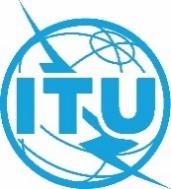 Document TDAG-24/47-E8 May 2024English onlyIndiaIndiaThe ICT Development Index 2023The ICT Development Index 2023Summary:“The ICT Development Index 2023" has released in December 2024.India has expressed reservations on the methodology of IDI as the Index does not accurately capture the progress made by member States, particularly the developing countries, which have been taking earnest steps to develop their ICT sector. It is felt that Index should be inclusive, progressive and transparent.Action required:Requested to deliberate/discuss on this proposal made in the contribution, for improvement of IDI methodology.References:The ICT Development Index 2023Summary:“The ICT Development Index 2023" has released in December 2024.India has expressed reservations on the methodology of IDI as the Index does not accurately capture the progress made by member States, particularly the developing countries, which have been taking earnest steps to develop their ICT sector. It is felt that Index should be inclusive, progressive and transparent.Action required:Requested to deliberate/discuss on this proposal made in the contribution, for improvement of IDI methodology.References:The ICT Development Index 2023